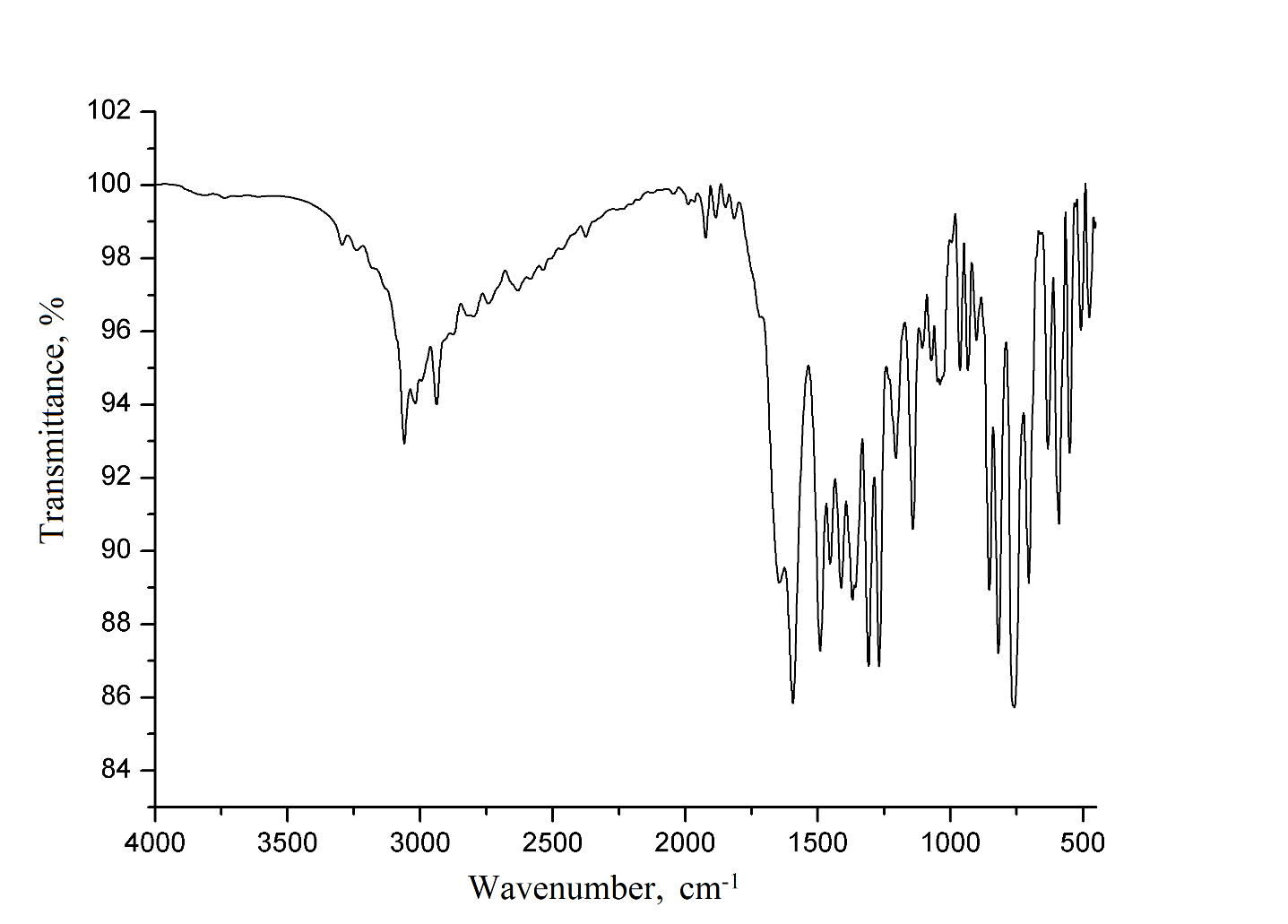 Fig S1.IR spectrum of the ligand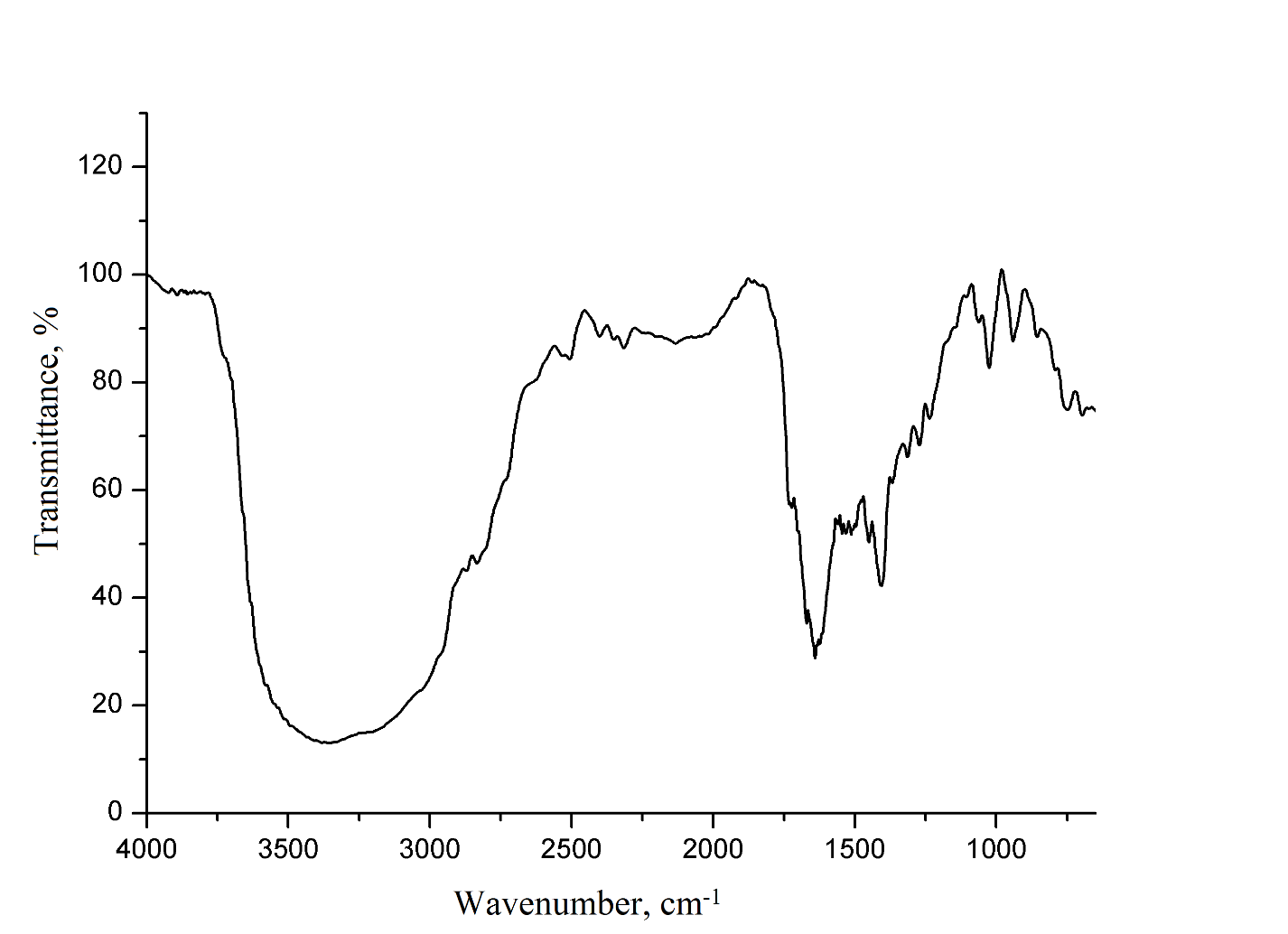 Fig S2.IR spectrum of the gadolinium(III) complex.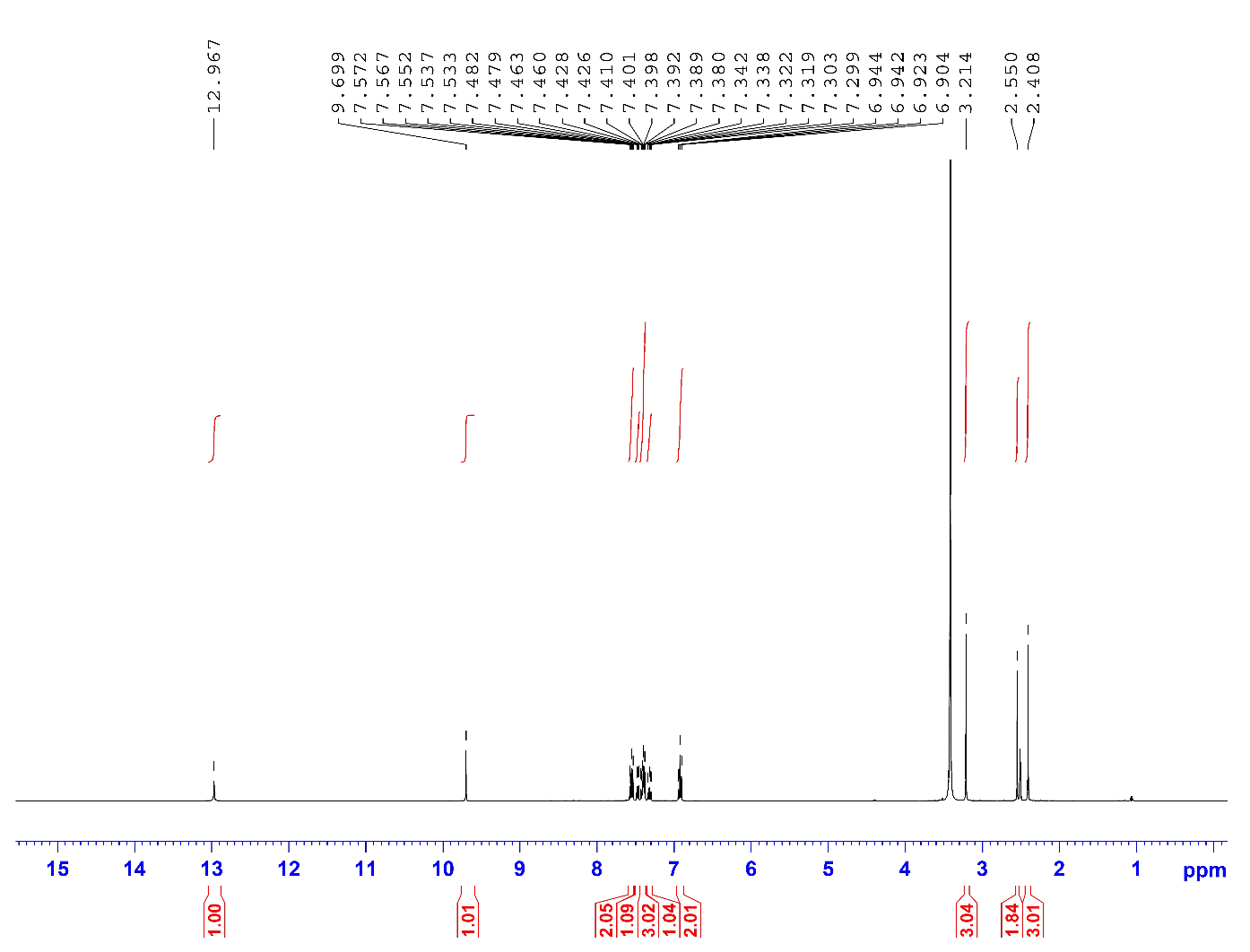 Fig. S3.1H NMR  of the ligand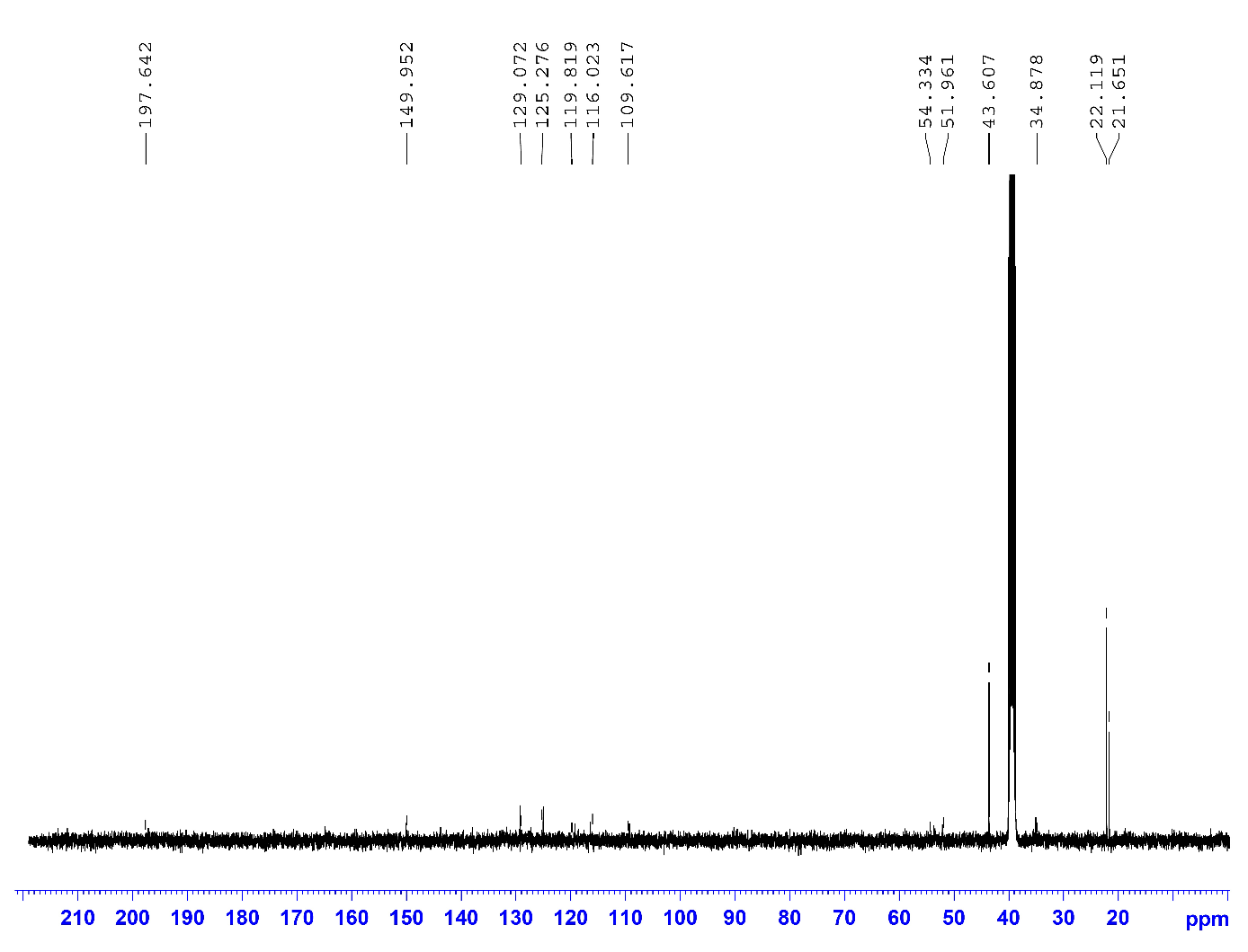 Fig. S4  13C NMR  of the ligandTable SI.    X-Ray diffraction data of the ligandPosition, °2θHeight, ctsFWHM Left, °2θd-spacing, ÅRelative Intensity, %6.591831.740.200713.409304.2112.5018193.970.30117.0804725.7113.8603146.730.10046.3893619.4514.677784.350.20076.0353311.1816.190478.560.80295.4746910.4117.6736336.730.16735.0184644.6420.647281.180.10044.3019210.7622.0253110.870.33464.0357714.7023.185660.920.20073.836388.0825.1860754.400.08363.53602100.0025.5258431.350.13383.4897157.1826.4798219.370.13383.3661129.0827.0251204.740.20073.2994227.1428.0630241.070.13383.1797131.9628.4829304.670.10043.1337940.3930.333077.390.53532.9467310.2632.138972.140.33462.785159.5636.705947.660.66912.448436.3243.610963.340.20072.075458.4054.521534.690.53531.683124.60